Всероссийская олимпиада школьников по географиишкольный этап 2020-2021 учебный год7 класс Бланк ответов учащегося для заданий тестового тура Теоретический турЗадание 1. “Я в Хабаровском крае живу”Задание №2 “Загадочный символ”Задание №3 “Улыбка Арктики”Задание №4 “Мечта путешественника”Задание №5 “Карта -второй язык географии”№вопросаПравильный ответ (элементы ответа)1.     2.     3.     4.     5.     6.     7.     8.     1-      2-      3-      4-9.     10.  11.  12.  13.  14.  1-       2-       3- 15.  Итого №ВопросОтвет1.	Определите, на каком рисунке изображен контур Хабаровского края?2.Используя политическую карту мира в атласе, определите, контуры каких территорий кроме Хабаровского края  здесь изображены? 3.	Дополните рисунок с контуром Хабаровского края:а)	подпишите стороны горизонтаb)	море, которым омывается территория Хабаровского края c)	одну из крупнейших рек Евразии, протекающую по территории Хабаровского края d)	обозначьте место своего проживания (на карте)Дополните рисунок с контуром Хабаровского края:а)	подпишите стороны горизонтаb)	море, которым омывается территория Хабаровского края c)	одну из крупнейших рек Евразии, протекающую по территории Хабаровского края d)	обозначьте место своего проживания (на карте)4.	Назовите три основные достопримечательности (интересные места) своего населенного пункта, которые вы предложили бы для ознакомления туристам из других регионов России. №ВопросОтветНазвание вулкана2.Название океана3.Название острова4.Почему больше всего осадков выпадает летом?5.Время года6.Название страны№ВопросОтвет1.О каком явлении писал в своем дневнике Г.А.Ушаков?2.В каких областях земного шара можно наблюдать данное явление?	3.Назовите причину возникновения явления, о котором писал Г.А Ушаков4.В каких странах можно насладиться этим зрелищем? №ВопросОтвет1.		Как называются объекты?А -Б - В -2.Города, в которых находятся объекты(страны)А -                                             (                          )Б -                                              (                          )В -                                              (                         )3.Определите координаты городовА -Б - В -№ВопросОтвет  1.Условный знак № 11.Условный знак № 21.Условный знак № 31.Условный знак № 42.Через сколько метров проведены горизонтали?3.Какова протяжённость маршрута А–В, если на карте она равна 4 см? 4.На каком берегу реки Михалёвка находится луг?5.В каком направлении от условного знака № 1 находится условный знак № 3?6. Почему велосипедист, который едет по грунтовой дороге к реке, может практически не крутить педали? Как Вы это поняли?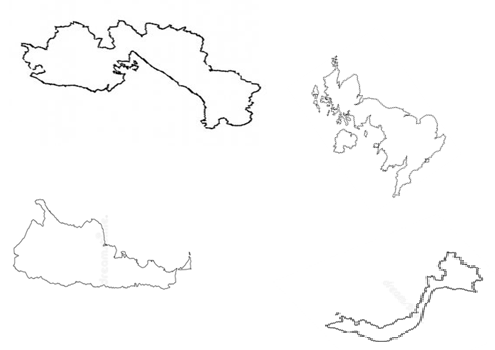 